MINISTÉRIO DA EDUCAÇÃO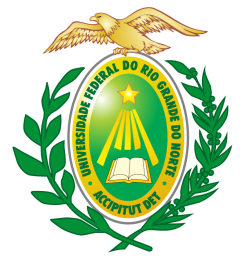 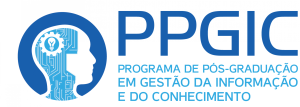 UNIVERSIDADE FEDERAL DO RIO GRANDE DO NORTECENTRO DE CIÊNCIAS SOCIAIS APLICADASDIREÇÃO DO CENTROPROGRAMA DE PÓS-GRADUAÇÃO EM GESTÃO DA INFORMAÇÃO E DO CONHECIMENTOProcesso Seletivo para Mestrado Profissional em Gestão da Informação e do Conhecimento - 2018.2Resultado da 1ª fase – UFRN (Retificado)Andréa Vasconcelos CarvalhoPresidente da Comissão de SeleçãoSIAPE 1323825ClassificaçãoNº de InscriçãoNota - Prova DissertativaSituação11192159,90Classificado21193469,89Classificado31192059,65Classificado41191869,42Classificado51193449,40Classificado61193839,40Classificado71193538,65Classificado81192938,60Classificado91193758,58Classificado101184518,45Classificado111192458,35Classificado121192128,30Classificado131193148,30Classificado141185298,00Classificado151191568,00Classificado161190617,68Classificado171193317,62Classificado181192137,60Classificado191189537,50Classificado201192067,30Classificado211192277,30Classificado221193087,20Eliminado231191816,90Eliminado241192106,90Eliminado251192046,84Eliminado261192986,286,38Eliminado271191556,13Eliminado281191746,03Eliminado291191875,70Eliminado301191845,30Eliminado31119203AusenteEliminado32119200AusenteEliminado33119231AusenteEliminado